Uchwała Nr ....................
Rady Gminy Nowy Duninówz dnia …………………… 2017 r.w sprawie Programu Współpracy Gminy Nowy Duninów z organizacjami pozarządowymi i podmiotami, o których mowa w art. 3  ust. 3  ustawy z dnia 24 kwietnia 2003 r. o działalności pożytku publicznego i wolontariacie na 2018 rok.Na podstawie  art 18 ust 2 pkt 15 ustawy z dnia 8 marca 1990 r. o samorządzie gminnym (t.j. Dz.U. z 2017 r. poz. 1875) oraz art. 5a ust. 1 ustawy z dnia 24 kwietnia 2003 r. o działalności pożytku publicznego i o wolontariacie (t.j. Dz. U. z 2016 r. poz. 1817 i poz. 1948 oraz Dz. U. z 2017 r. poz. 60 i poz. 573). § 1.Przyjmuje się program współpracy gminy Nowy Duninów z organizacjami pozarządowymi i podmiotami, o których mowa w art. 3  ust. 3  ustawy z dnia 24 kwietnia 2003 r. o działalności pożytku publicznego i o wolontariacie (t.j. Dz. U. z 2016 r. poz. 1817 i poz. 1948 oraz Dz. U. z 2017 r. poz. 60 i poz. 573) na 2018 rok, w brzmieniu określonym w załączniku do uchwały.§ 2.Wykonanie uchwały powierza się Wójtowi Gminy Nowy Duninów.§ 3.Uchwała podlega publikacji w Biuletynie Informacji Publicznej gminy Nowy Duninów. § 4.Uchwała wchodzi w życie z dniem podjęcia.  Załącznik do Uchwały Nr ....................Rady Gminy Nowy Duninówz dnia ……………………………… 2017 r.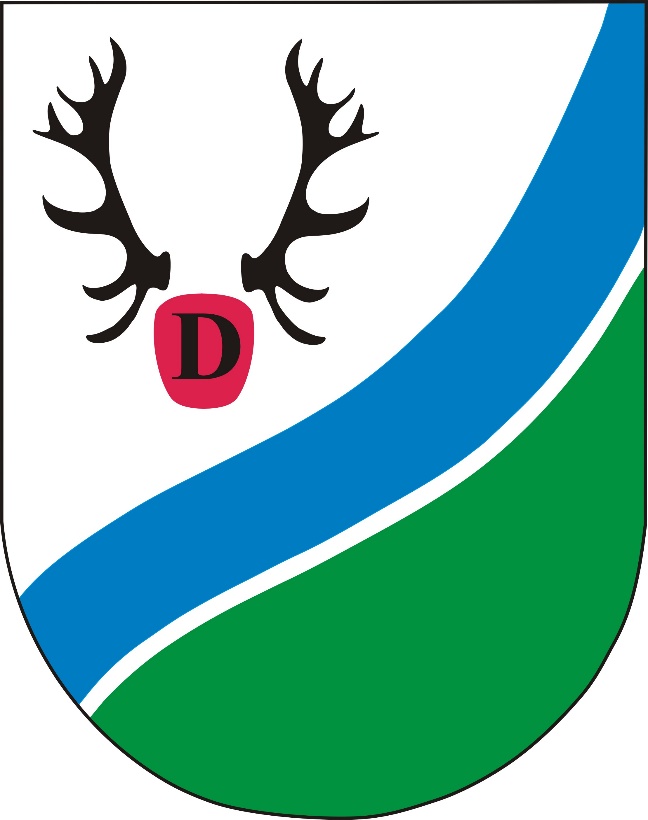 Roczny program współpracy gminy Nowy Duninów z organizacjami pozarządowymi oraz z podmiotami, o których mowa w art. 3  ust. 3ustawy z dnia 24 kwietnia 2003 r.o działalności pożytku publicznego i o wolontariacie na 2018 rok. WSTĘPRoczny Program Współpracy Gminy Nowy Duninów z organizacjami pozarządowymi oraz podmiotami, o których mowa w art. 3 ust. 3 ustawy z 24 kwietnia 2003 r. o działalności pożytku publicznego i o wolontariacie, na 2018 r. określa cele, zasady, przedmiot i formy współdziałania Gminy Nowy Duninów z tymi organizacjami i podmiotami, priorytetowe zadania publiczne, sposób tworzenia, realizacji i ewaluacji programu, wysokość środków planowanych na jego realizację, a także tryb powoływania i zasady działania komisji konkursowych do opiniowania ofert w otwartych konkursach ofert.Rozdział 1.
Postanowienia ogólne § 1.Ilekroć w niniejszym „Programie współpracy gminy Nowy Duninów z organizacjami pozarządowymi oraz z podmiotami, o których mowa w art. 3  ust. 3  ustawy z dnia 24 kwietnia 2003 r. o działalności pożytku publicznego i o wolontariacie na rok 2018.” jest mowa o: Gminie – rozumie się przez to gminę Nowy Duninów; Koordynatorze – rozumie się przez to pracownika Urzędu Gminy wyznaczonego przez Wójta do współpracy z organizacjami pozarządowymi; Ustawie – rozumie się przez to ustawę z dnia 24 kwietnia 2003 r. o działalności pożytku publicznego i o wolontariacie (t.j. Dz. U. z 2016 r. poz. 1817 i poz. 1948 oraz Dz. U. z 2017 r. poz. 60 i poz. 573);Komisji konkursowej – rozumie się przez to komisję konkursową ds. opiniowania ofert na realizację zadań publicznych; Konkursie – rozumie się przez to otwarty konkurs ofert na realizację zadań publicznych, o którym mowa w art. 11 ust. 2 ustawy z dnia 24 kwietnia 2003 r. o działalności pożytku publicznego i o wolontariacie; Organizacjach pozarządowych – rozumie się przez to organizacje pozarządowe oraz podmioty, o których mowa w art. 3 ust. 3 ustawy z dnia 24 kwietnia 2003 r. o działalności pożytku publicznego i o wolontariacie; Rozdział 2.
Cele programu § 2.Cel główny: kształtowanie demokratycznego ładu społecznego w środowisku lokalnym poprzez budowanie partnerstwa między administracją publiczną i organizacjami pozarządowymi na obszarze gminy Nowy Duninów.Cele szczegółowe: umocnienie lokalnych działań, stworzenie warunków dla powstania inicjatyw i struktur funkcjonujących na rzecz społeczności lokalnych;zwiększenie wpływu sektora obywatelskiego na kreowanie polityki społecznej w gminie;poprawa jakości życia, poprzez pełniejsze zaspokajanie potrzeb społecznych;integracja podmiotów polityki lokalnej obejmującej swym zakresem sferę zadań publicznych wymienionych w art. 4 ustawy;udział zainteresowanych podmiotów przy tworzeniu programu współpracy ;otwarcie na innowacyjność, konkurencyjność poprzez umożliwienie organizacjom pozarządowym indywidualnego wystąpienia z ofertą realizacji projektów konkretnych zadań publicznych, które obecnie prowadzone są przez samorząd;realizacja priorytetowych zadań publicznych określonych w § 6 programu. Rozdział 3Zasady współpracy§ 3.Podejmując współpracę z organizacjami pozarządowymi samorząd gminy kierować się będzie następującymi zasadami:pomocniczości – zgodnie z którą realizacja możliwie szerokiego zakresu zadań publicznych samorządu gminy powinna odbywać się przez struktury usytuowane jak najbliżej obywateli, natomiast  samorząd gminy podejmuje działania na rzecz pobudzania, wspomagania i uzupełniania działalności sektora pozarządowego;suwerenności stron – która oznacza, że samorząd gminy i organizacje pozarządowe realizując zadania publiczne są w stosunku do siebie równorzędnymi partnerami;partnerstwa – co oznacza, że organizacje pozarządowe, na zasadach i w formie określonej w ustawach, uczestniczą w identyfikowaniu i definiowaniu problemów społecznych, wypracowywaniu sposobów ich rozwiązywania oraz współdziałają z organami samorządu gminy przy wykonywaniu zadań publicznych;efektywności – w myśl której samorząd gminy podejmuje współpracę z organizacjami pozarządowymi przy realizacji zadań społeczno-ekonomicznych, uwzględniając kryterium racjonalności i skuteczności;uczciwej konkurencji – która oznacza, że organy samorządu gminy udzielają wszystkim podmiotom tych samych informacji odnośnie wykonywanych działań, a także stosują jednakowe kryteria wspierania działań wszystkich organizacji pozarządowych;jawności – zgodnie z którą wszystkie możliwości oraz zasady współpracy samorządu gminy z organizacjami pozarządowymi są jawne, powszechnie dostępne oraz jasne i zrozumiałe w zakresie stosowanych procedur i kryteriów.Rozdział 4.
Zakres przedmiotowy współpracy§ 4.Samorząd gminy Nowy Duninów współpracuje z organizacjami pozarządowymi w sferze zadań publicznych wymienionych w art. 4 ust. 1 ustawy z dnia 8  marca 1990 r. o samorządzie gminnym (t.j. Dz.U. z 2017 r. poz. 1875), w szczególności w zakresie:działalności na rzecz osób niepełnosprawnych;działalności na rzecz osób w wieku emerytalnym;działalności wspomagającej rozwój wspólnot i społeczności lokalnych;wypoczynku dzieci i młodzieży;kultury, sztuki, ochrony dóbr kultury i dziedzictwa narodowego;wspierania i upowszechniania kultury fizycznej;turystyki i krajoznawstwa;promocji i organizacji wolontariatu;przeciwdziałania uzależnieniom i patologiom społecznym;Rozdział 5.
Formy współpracy§ 5.Współpraca pomiędzy samorządem gminy a organizacjami pozarządowymi może mieć charakter finansowy lub/i pozafinansowy:Finansowe formy współpracy obejmują w szczególności:zlecanie organizacjom pozarządowym oraz podmiotom wymienionym w art. 3 ust. 3 ustawy realizacji zadań publicznych na zasadach określonych w ustawie, w formie:powierzania wykonywania zadań publicznych, wraz z udzieleniem dotacji na finansowanie ich realizacji albowspierania wykonywania zadań publicznych, wraz z udzieleniem dotacji na dofinansowanie ich realizacji;Pozafinansowe formy współpracy obejmują w szczególności:wzajemne informowanie się o planowanych kierunkach działalności;konsultowanie z organizacjami pozarządowymi oraz podmiotami wymienionymi w art. 3 ust. 3 ustawy projektów aktów normatywnych w dziedzinach dotyczących działalności statutowej tych organizacji;tworzenie wspólnych zespołów o charakterze doradczym i inicjatywnym, złożonych z przedstawicieli organizacji pozarządowych, podmiotów wymienionych w art. 3 ust. 3 oraz przedstawicieli właściwych organów administracji publicznej;zawieranie umów o wykonanie inicjatywy lokalnej na zasadach określonych w ustawie;zawieranie umów partnerstwa określonych w ustawie z 6 grudnia 2006 r. o zasadach prowadzenia polityki rozwoju (t.j. Dz. U. z 2017 r. poz. 1376 i poz. 1475).umieszczania informacji w gminnym serwisie internetowym w ramach wsparcia merytorycznego przy realizacji zadań publicznych;użyczenia lub najmu lokali użytkowych na cel prowadzonej działalności pożytku publicznego;Rozdział 6.Priorytetowe zadania publiczne § 6.Jako zadanie priorytetowe samorządu gminy w roku 2018 określa się następujące zadania:Zadanie z zakresu działalności na rzecz osób w wieku emerytalnym;Zadanie z zakresu kultury, sztuki, ochrony dóbr kultury i dziedzictwa narodowego;zadanie z zakresu wspierania i upowszechniania kultury fizycznej i sportu, w tym: organizację imprez sportowych (zawodów, turniejów, rozgrywek sportowych, olimpiad, mistrzostw) o zasięgu gminnym, powiatowym, wojewódzkim i ogólnopolskim; organizację szkoleń dzieci i młodzieży mającą na celu rozwój umiejętności sportowych młodzieży szczególnie uzdolnionej sportowo; organizację przygotowań i uczestnictwa zawodników i reprezentantów klubów w zawodach, turniejach, rozgrywkach; upowszechnianie sportu amatorskiego; organizację wypoczynku dzieci i młodzieży mającego na celu rozwój umiejętności sportowych;promocji i organizacji wolontariatu;przeciwdziałania uzależnieniom i patologiom społecznym.Zgodnie z art. 12 ust 1 w ciągu roku organizacje mają prawo występować z inicjatywą przejmowania lub podejmowania nowych zadań. W takim wypadku możliwe jest rozszerzenie listy zawartej w ust. 1 poprzez nowelizację niniejszego programu.Rozdział 7.
Okres realizacji programu§ 7.Program obowiązuje od 1 stycznia 2018 r. do 31 grudnia 2018 r.Rozdział 8.
Sposób realizacji Programu § 8.Podmiotami uczestniczącymi we współpracy są:Rada Gminy Nowy Duninów – uchwalająca Program, jako organ stanowiący i kontrolny gminy;Wójt Gminy – realizujący Program, jako organ wykonawczy gminy;Koordynator – koordynujący współpracę Samorządu Gminy z sektorem pozarządowym;Organizacje pozarządowe prowadzące działalność pożytku publicznego w zakresie odpowiadającym działaniom Samorządu Gminy§ 9.Wójt gminy realizuje Program przy pomocy:Komórek organizacyjnych Urzędu Gminy: referatów;Gminnych jednostek organizacyjnych, które w obszarach swojego działania współpracują z organizacjami w szczególności: Gminnego Ośrodka Pomocy Społecznej i Gminnego Ośrodka Kultury, Zespołu Szkół w Nowym Duninowie. § 10.Do zadań Koordynatora należy w szczególności:prowadzenie działań mających na celu realizację polityki Samorządu Gminy w zakresie współpracy z organizacjami pozarządowym;inicjowanie i koordynowanie działań zmierzających do szerszego udziału organizacji pozarządowych w realizacji zadań administracji samorządowej;koordynacja działań komórek organizacyjnych urzędu oraz gminnych jednostek organizacyjnych w zakresie współpracy z organizacjami pozarządowymi; opracowywanie, przy udziale komórek organizacyjnych urzędu i gminnych jednostek organizacyjnych, projektu rocznego programu współpracy z organizacjami;monitorowanie programów, o których mowa w pkt 4;przygotowywanie, przy udziale komórek organizacyjnych Urzędu i gminnych jednostek organizacyjnych, sprawozdania z realizacji programów współpracy, o których mowa w pkt 4;organizowanie i rozwój współpracy o charakterze pozafinansowym z organizacjami pozarządowymi; organizowanie spotkań z organizacjami pozarządowymi; podejmowanie innych działań dotyczących rozwoju współpracy z organizacjami pozarządowymi.§ 11.Komórki organizacyjne Urzędu oraz wskazane w niniejszym Programie gminne jednostki organizacyjne prowadzą bezpośrednią współpracę z organizacjami, która w szczególności polega na:przygotowaniu i prowadzeniu konkursów ofert dla organizacji na realizację zadań finansowanych ze środków Samorządu Gminy;sporządzaniu sprawozdań z finansowej i pozafinansowej współpracy z organizacjami pozarządowymi;podejmowaniu i prowadzeniu bieżącej współpracy z organizacjami pozarządowymi statutowo prowadzącymi działalność pożytku publicznego;udziale swoich przedstawicieli w spotkaniach i szkoleniach dla organizacji pozarządowych dotyczących wzajemnej współpracy.Rozdział 9.
Wysokość środków planowanych na realizację programu § 12.Planowana wysokość środków przeznaczonych na finansowanie Programu – zgodnie z uchwałą budżetową gminy Nowy Duninów na rok 2018.Środki mogą w ciągu roku budżetowego zostać zwiększone lub zmniejszone w zależności od sytuacji finansowej Gminy, jak również w związku ze zmianą wysokości środków ze źródeł zewnętrznych.Rozdział 10.
Sposób oceny realizacji Programu § 13.Bieżącym monitoringiem realizacji programu zajmuje się Koordynator we współpracy z właściwymi merytorycznie komórkami organizacyjnymi Urzędu i gminnymi jednostkami organizacyjnymi.§ 14.Organizacje pozarządowe mogą zgłaszać swoje uwagi, wnioski i propozycje dotyczące realizacji programu współpracy do Koordynatora. Uzyskane w czasie realizacji Programu informacje, uwagi, wnioski i propozycje będą wykorzystywane do usprawnienia bieżącej i przyszłej współpracy Samorządu Gminy z organizacjami pozarządowymi § 15.Koordynator przedkłada Wójtowi sprawozdanie z realizacji programu do dnia 15 kwietnia 2019 roku. Sprawozdanie o którym mowa w ust. 1 Wójt przedkłada Radzie Gminy w terminie do dnia 31 maja 2019 roku. Sprawozdanie, o którym mowa w ust. 1, opisuje szczegółowy zakres współpracy Gminy z organizacjami pozarządowymi z podziałem na współpracę finansową i pozafinansową ze wskazaniem najciekawszych i najważniejszych przedsięwzięć w zakresie współpracy pozafinansowej, które w największym stopniu przyczyniły się do realizacji celów programu współpracy, wspierania działalności trzeciego sektora i wzmacniania dialogu między samorządem gminy a organizacjami pozarządowymi.Wskaźnikami realizacji Programu są w szczególności informacje dotyczące:liczby organizacji pozarządowych podejmujących działania publiczne na rzecz lokalnej społeczności we współpracy z Samorządem Gminy;liczby osób, które były adresatami zadań realizowanych we współpracy z Samorządem Gminy;wysokości środków finansowych przeznaczonych z budżetu gminy na realizację tych zadań;liczby i różnorodności zadań publicznych realizowanych przy współpracy Samorządu Gminy i organizacji pozarządowych.Sprawozdanie, o którym mowa w ust. 1 Wójt opublikuje w Biuletynie Informacji Publicznej oraz na stronie internetowej www.nowyduninow.info.pl.Rozdział 10.
Sposób tworzenia Programu  i przebieg konsultacji§ 16.Prace nad przygotowaniem i opracowaniem projektu Programu inicjowane są przez Koordynatora przy współpracy z właściwymi merytorycznie komórkami organizacyjnymi urzędu i gminnymi jednostkami organizacyjnymi.Projekt programu został skonsultowany z organizacjami w sposób określony w uchwale Nr 79/IX/2011 Rady Gminy Nowy Duninów z dnia 31 października 2011 roku w sprawie określenia szczegółowego sposobu konsultowania z radą działalności pożytku publicznego, organizacjami pozarządowymi i podmiotami wymienionymi w art. 3 ust. 3 ustawy o działalności pożytku publicznego i o wolontariacie projektów aktów prawa miejscowego w dziedzinach dotyczących działalności statutowej tych organizacji. Projekt Programu opracowywany przez Koordynatora na podstawie informacji przekazanych  przez właściwe merytorycznie komórki organizacyjne Urzędu i gminne jednostki organizacyjne oraz propozycji złożonych przez organizacje pozarządowe został przedstawiony przez Wójta Radzie Gminy w formie załącznika do projektu uchwały Rady Gminy Nowy Duninów w sprawie Programu współpracy gminy Nowy Duninów z organizacjami pozarządowymi i podmiotami, o których mowa w art. 3  ust. 3  ustawy z dnia 24 kwietnia 2003 r. o działalności pożytku publicznego i wolontariacie na rok 2018.Sprawozdanie z przeprowadzonych konsultacji, o których mowa w ust. 2, zawierające m.in. zestawienie uwag i opinii do projektu programu zgłoszonych w toku konsultacji oraz uzasadnieniem ich przyjęcia lub odrzucenia, jest zamieszczone w Biuletynie Informacji Publicznej i na stronie internetowej gminy (www.nowyduninow.info.pl). Po uchwaleniu Programu przez Radę Gminy Nowy Duninów zostaje on opublikowany na stronie internetowej www.nowyduninow.info.pl oraz w Biuletynie Informacji Publicznej.Rozdział 11.
Tryb powoływania i zasady działania Komisji Konkursowych do opiniowania ofert w otwartych konkursach ofert§ 17.Wójt Gminy Nowy Duninów w związku z ogłoszonym konkursem, w drodze zarządzenia, powołuje komisję konkursową, zwaną dalej „komisją”, której zadaniem jest opiniowanie ofert złożonych w konkursie.Prowadzenie spraw związanych z powołaniem i pracą komisji należy do obowiązków koordynatora przy współpracy z właściwymi merytorycznie komórkami organizacyjnymi Urzędu lub gminnymi jednostkami organizacyjnymi.
§ 18.Komisja liczy od 5 do 7 osób.W skład komisji wchodzą: Kierownik właściwej merytorycznie komórki lub pracownik tej komórki wskazany przez Kierownika – przewodniczący komisji;Od dwóch do trzech pracowników Urzędu Gminy;W sytuacji gdy postępowanie konkursowe prowadzone jest z udziałem gminnej jednostki organizacyjnej – przedstawiciel tej jednostki;dwie osoby wskazane przez organizacje pozarządowe, z wyłączeniem osób wskazanych przez organizacje pozarządowe, biorące udział w konkursie;Na wniosek Wójta lub Kierownika właściwej merytorycznie komórki w pracach komisji także mogą uczestniczyć, ale  tylko z głosem doradczym, osoby posiadające specjalistyczną wiedzę w dziedzinie obejmującej zakres zadań publicznych, których konkurs dotyczy.Osoby, o których mowa w ust. 2 pkt 4, wybierane są przez Radę Działalności Pożytku Publicznego, o ile taka została powołana lub Wójta Gminy w drodze zarządzenia z listy, o której mowa w § 19 ust. 1.W pracach komisji nie może brać udziału osoba, powiązana z którymkolwiek z podmiotów biorących udział w konkursie w sposób określony w załączniku nr 1 do Programu.Na pierwszym posiedzeniu każdy członek komisji podpisuje zobowiązanie, że w przypadku stwierdzenia istnienia powiązania, o którym mowa w ust. 5, zgłosi ten fakt i zostanie wyłączony ze składu komisji. Wzór zobowiązania stanowi załącznik nr 1 do Programu.Komisja może działać bez udziału osób wskazanych przez organizacje pozarządowe, jeżeli zaistnieją okoliczności wskazane w ust 5.Do członków komisji biorących udział w opiniowaniu ofert stosuje się przepisy ustawy z dnia 14 czerwca 1960 r. - Kodeks postępowania administracyjnego (t.j. Dz.U. z 2017 r. poz. 1257) dotyczące wyłączenia pracownika.§ 19.Tworzy się listę osób wskazanych przez organizacje pozarządowe do udziału w pracach komisji, zwaną dalej „listą”. Osoby wskazane przez organizacje pozarządowe mogą zostać wpisane na listę w szczególności na wniosek:organizacji pozarządowej prowadzącej działalność na terenie Gminy;członka Gminnej Rady Działalności Pożytku Publicznego (o ile taka działa);kierującego gminną jednostką organizacyjną prowadzącą współpracę z organizacjami pozarządowymi.Niezależnie od podmiotu wnioskującego o wpisanie przedstawiciela organizacji pozarządowych na listę, zgłoszenie musi zawierać:wypełniony wniosek o wpisanie na listę; zgodę osoby typowanej na wpisanie na listę;zgodę zgłaszanej osoby na przetwarzanie jej danych osobowych.Formularz wniosku wraz z wzorami oświadczeń, stanowiący załącznik nr 2 do Programu, dostępny jest na stronie internetowej www.nowyduninow.info.pl; 
§ 20.Do zadań komisji należy w szczególności:weryfikacja wyników formalnej oceny ofert, dokonanej przez Koordynatora; ocena merytoryczna ofert spełniających kryteria formalne, zgodnie z dyspozycją art. 15 ust. 1 ustawy;sporządzenie listy rankingowej ocenionych ofert, zgodnie z przyznaną punktacją;przedstawienie propozycji podziału środków finansowych na poszczególne oferty.Ocena ofert dokonywana jest na formularzu „Karta oceny oferty”, którego ramowy wzór stanowi załącznik nr 3 do Programu.Liczba punktów przypadających na poszczególne kryteria oceny ustalana jest dla poszczególnych konkursów z zastrzeżeniem, że suma punktów możliwych do uzyskania wynosi 100.
§ 21.Pracami komisji kieruje Przewodniczący.Komisja obraduje na posiedzeniach zamkniętych, bez udziału oferentów. Termin i miejsce posiedzenia Komisji określa Przewodniczący, informując o nich członków komisji z co najmniej siedmiodniowym wyprzedzeniem. W uzasadnionych przypadkach Przewodniczący może zarządzić inny tryb pracy komisji.Na pierwszym posiedzeniu komisja wybiera ze swego grona Wiceprzewodniczącego i Sekretarza.Komisja podejmuje rozstrzygnięcia w głosowaniu jawnym, zwykłą większością głosów, w obecności co najmniej połowy pełnego składu. W przypadku równej liczby głosów decyduje głos Przewodniczącego.Uczestnictwo w pracach komisji jest nieodpłatne, członkom komisji nie przysługuje zwrot kosztów podróży.Z prac komisji sporządza się sprawozdanie w formie protokołu, które zawiera w szczególności:wskazanie liczby ofert, które wpłynęły na otwarty konkurs ofert w terminie oraz ofert zgłoszonych po terminie;wskazanie ofert odrzuconych na etapie oceny formalnej wraz z podaniem przyczyn odrzucenia (w załączniku do sprawozdania); informację o wyłączeniu członków komisji z jej prac  z powodu zaistnienia okoliczności  wskazanych  w załączniku nr 1 do Programu;zestawienie wszystkich ofert ocenianych merytorycznie ze wskazaniem liczby przyznanych punktów i propozycją kwot dotacji dla ofert wybranych (w załączniku do sprawozdania);Sprawozdanie podpisują Przewodniczący i Sekretarz.Sprawozdane przedstawiane jest Wójtowi Gminy.Załącznik nr 1 do „Programu współpracy Gminy Nowy Duninów z organizacjami pozarządowymi oraz podmiotami wymienionymi w art. 3 ust. 3 ustawy o działalności pożytku publicznego i o wolontariacie na rok 2018” .Zobowiązanieczłonka Komisji konkursowej opiniującej oferty składane w otwartych konkursach ofert na realizację zadań publicznych Gminy Nowy Duninów w otwartym konkursie ofert w zakresie:Ja niżej podpisany(a) (imię i nazwisko) ……………………………………………………zobowiązuje się, że jeżeli stwierdzę, że w okresie ostatnich trzech lat byłem(am) związany(na) z którymś z podmiotów składającymi ofertę w otwartym konkursie ofert, a w szczególności, że byłem(am) bądź nadal jestem:związany/a stosunkiem prawnym, z tytułu którego uzyskałem(am) przychód (np. umowa o pracę, umowa-zlecenie, umowa o dzieło);członkiem organów wykonawczych, nadzorczych lub innych organów ww. podmiotów;członkiem ww. podmiotów;wolontariuszem wykonującym świadczenia na rzecz ww. podmiotów;członkiem władz związków stowarzyszeń, do których należą ww. podmioty;w związku małżeńskim, w stosunku pokrewieństwa lub powinowactwa w linii prostej, pokrewieństwa lub powinowactwa w linii bocznej do drugiego stopnia oraz jestem związany z tytułu przysposobienia, opieki lub kurateli z przedstawicielami prawnymi lub członkami organów wykonawczych lub nadzorczych ww. podmiotów;w innym stosunku prawnym lub faktycznym z ww. podmiotami, który może budzić uzasadnione wątpliwości co do mojej bezstronności.zgłoszę ten fakt na posiedzeniu Komisji konkursowej i wyłączę się z uczestnictwa w jej pracach.______________________________	______________________________Miejscowość i data	Czytelny podpisZałącznik nr 2 do „Programu współpracy Gminy Nowy Duninów z organizacjami pozarządowymi oraz podmiotami wymienionymi w art. 3 ust. 3 ustawy o działalności pożytku publicznego i o wolontariacie na rok 2018”.
Formularz zgłoszeniowy kandydata na listę osób wskazanych przez organizacje pozarządowe do udziału w pracach komisji konkursowych opiniujących oferty 
w otwartych konkursach ofert na realizację zadań publicznych Gminy Nowy DuninówDane osobowe kandydataPosiadane przez wskazaną osobę dodatkowe doświadczenie, kwalifikacje i umiejętności szczególnie przydatne podczas pracy w komisji konkursowejObszary oceny ofert w komisjach konkursowych przez wskazaną osobę* Proszę zaznaczyć “X” we właściwej kratce/kratkachPodpis osoby/osób uprawnionej/ych do reprezentacji podmiotu wskazującego osobę do udziału w pracach komisji konkursowej: Oświadczenia wskazywanej osobyJa niżej podpisany(a) …………………………………………………………………………legitymujący(a) się dowodem osobistym nr ……………………, wydanym przez …………………………………………………… oświadczam, iż wyrażam zgodę* / nie wyrażam zgody* na wpisanie mnie na listę osób wskazanych przez organizację pozarządową do udziału w pracach komisji konkursowych do opiniowania ofert w otwartych konkursach ofert na realizację zadań publicznych Gminy Nowy Duninów.Wyrażam zgodę na przetwarzanie moich danych osobowych, zgodnie z ustawą z dnia 29 sierpnia 1997 roku o ochronie danych osobowych (t.j. Dz.U. z 2016 r. poz. 922), w związku z kandydowaniem na listę przedstawicieli organizacji pozarządowych wskazanych do udziału w pracach komisji konkursowych opiniujących oferty w otwartych konkursach ofert na realizację zadań publicznych Gminy Nowy Duninów.Administratorem  zbioru danych osobowych: „Lista przedstawicieli organizacji pozarządowych wskazanych do udziału w pracach komisji konkursowych opiniujących oferty w otwartych konkursach ofert na realizację zadań publicznych Gminy Nowy Duninów” jest Wójt Gminy Nowy Duniów, Urząd Gminy w Nowym Duninowie, ul. Osiedlowa 1, 09-505 Nowy Duninów. Osobie, której dane dotyczą, przysługuje prawo dostępu do treści tych danych i ich poprawiania. Dane w zakresie: imię i nazwisko osób wpisanych na listę zostaną upublicznione na stronie internetowej www.nowyduninow.info.pl............................................	............................................	(miejscowość, data) 	(podpis kandydata)*niepotrzebne skreślićZałącznik nr 3 do „Programu współpracy Gminy Nowy Duninów z organizacjami pozarządowymi oraz podmiotami wymienionymi w art. 3 ust. 3 ustawy o działalności pożytku publicznego i o wolontariacie na rok 2018”.WZÓRKarta oceny ofertyNr oferty: …………… I. Dane wnioskodawcyII. Rodzaj zadaniaIII. Ocena formalna oferty i wymaganych załącznikówOferta przechodzi do etapu oceny merytorycznej projektu: Uzasadnienie (tylko w przypadku odrzucenia oferty) …………………………………………………………………………………………………(Data i podpisy osób dokonujących oceny formalnej)IV. Ocena merytoryczna V. Ocena końcowa Proponowana kwota dotacji	................................  zł, co stanowi ..............  % wnioskowanej kwoty dotacji.Uwagi dotyczące oferty i proponowanej kwoty dotacji Data i podpisy członków komisji konkursowej:Imię i nazwisko osoby wskazywanej do udziału 
w pracach komisji konkursowejNazwa organizacji pozarządowej wskazującej osobęNazwa rejestru, numer KRS lub innego właściwego rejestru organizacji pozarządowej wskazującej osobęAdres korespondencyjny organizacji wskazującej osobęTel. kontaktowy osoby wskazanejE-mail osoby wskazanejDoświadczenie w zakresie tworzenia projektów i ofert w otwartych konkursach ofert na realizację zadań publicznych jednostek samorządu terytorialnego (proszę krótko opisać)l.p.Nazwa obszaruObszar specjalizacji*1.Działalność na rzecz osób w wieku emerytalnym2.Kultura i dziedzictwo narodowe3.Kultura fizyczna5.Turystyka i krajoznawstwo6.Promocja i organizacja wolontariatu7.Przeciwdziałanie uzależnieniem i patologiom społecznym8.Inne (jakie?)………………………………………………………………………Imię i nazwisko **(czytelny podpis)FunkcjaPełna nazwa:Forma prawna:Stowarzyszenie Fundacja Fundacja Inne Organizacja pożytku publicznego:Tak  Tak  Nie Nie Adres:Nazwa zadania: Wartość zadaniaWnioskowana kwota dotacji% udział środków własnych (finansowych i pozafinansowych)Oferent spełnia wymogi ustawy z dnia 24 kwietnia 2003 r. o działalności pożytku publicznego i o wolontariacie (t.j. Dz. U. z 2016 r. poz. 1817 i poz. 1948 oraz Dz. U. z 2017 r. poz. 60 i poz. 573) w zakresie podmiotu uprawnionego do udziału w otwartym konkursie ofertTak  Nie Oferta jest kompletna, złożona na właściwym formularzu Tak  Nie Oferta złożona została w terminie wskazanym w ogłoszeniu o konkursieTak  Nie Wszystkie niezbędne pola oferty są właściwie wypełnioneTak  Nie Oferta podpisana została przez upoważnione do tego osoby zgodnie z zapisami statutu i KRSTak  Nie Oferta realizuje zadania określone w konkursieTak  Nie Oferta przewiduje realizację zadania w terminach określonych w ogłoszeniu konkursowym.Tak  Nie Oferta zawiera wszystkie wymagane załącznikiTak  Nie Oferta zawiera właściwy udział procentowy środków własnych (finansowych i pozafinansowych)Tak  Nie Wnioskowana kwota dotacji na koszty administracyjne oraz koszty zakupu niezbędnego sprzętu  nie przekracza limitów określonych w ogłoszeniu konkursowymTak  Nie Wnioskowana kwota dotacji nie przekracza maksymalnej kwoty dotacji określonej w ogłoszeniu o otwartym konkursie ofertTak  Nie Oferent przewiduje pobieranie opłat od adresatów zadania mimo, że jego statut lub innych dokument wewnętrzny nie przewiduje prowadzenia odpłatnej działalności pożytku publicznegoTak  Nie W przypadku złożenia więcej niż jednej oferty łączna wnioskowana kwota dotacji nie przekracza kwoty określonej w ogłoszeniu konkursowymTak  Nie Oferta zakłada wykorzystanie całości lub części dotacji na działania związane z działalnością gospodarczą WnioskodawcyTak  Nie Wszystkie kopie złożonych dokumentów są poświadczone za zgodność z oryginałem, zgodnie z wymogami.Tak  Nie Tak  Nie Kryterium ocenyMaksymalna ocena punktowaPrzyznana ocena punktowaOcena możliwości realizacji zadania publicznego:a) czy wyczerpująco i spójnie została uzasadniona potrzeba realizacji projektu;b) czy oferent posiada doświadczenie w realizacji projektów, związanych z daną tematyką konkursu;c) czy zaproponowane działania służą osiągnięciu celów; d) czy harmonogram zaplanowanych działań jest racjonalny; e) czy zakładane rezultaty zadania są trwałe, wymierne, realne oraz adekwatne do planowanych działań.15Ocena proponowanej jakości wykonania zadania i kwalifikacje osób uczestniczących w realizacji zadania:a)  czy osoby realizujące zadanie posiadają odpowiednie kwalifikacje;b) czy projekt ma ponadlokalny i trwały charakter oraz dużą skalę beneficjentów; c) czy zakładane cele realizacji zadania są skonkretyzowane oraz adekwatne do zidentyfikowanych potrzeb grup adresatów; e) w przypadku oferty wspólnej (projektu partnerskiego) ocenie podlega również zasadność utworzenia partnerstwa i adekwatność doboru współoferenta (partnera).15Ocena kalkulacji kosztów realizacji zadania, w tym udział środków finansowych własnych lub pochodzących z innych źródeł:a) czy zaplanowane wydatki są zasadne i  adekwatne do planowanych działań;15Ocena wkładu rzeczowego (np. sprzęt, lokal) i osobowego (świadczenia wolontariuszy i praca społeczna członków)30Ocena rzetelności i terminowości, rozliczenia środków na realizację zadań publicznych w latach poprzednich10Stopień uwzględnienia w ofercie oczekiwań zleceniodawcy: a) czy została uwzględniona specyfikacja, zawarta w ogłoszeniu konkursowym;10Inne kryteria, ważne ze względu na specyfikę danego zadania konkursowego (zależnie od konkursu):- ………………… - …………………- …………………5Liczba punktów ogółem100